基隆市立南榮國民中學環境教育成果活動地點南榮國中活動名稱校園寶可夢生態尋寶活  動  內  容 活  動  內  容 活  動  內  容 活  動  內  容 一、目標：1.能利用平板電腦照相，Qrcode，Openid及校園無線網路找出google文件相對應題目。2.能利用平板電腦照相，塗鴉功能，透過google雲端空間上傳作品。3.能利用平板電腦錄影功能，透過google雲端空間上傳作品。4.能利用教育百科詞條檢索功能及網路資源，延伸、補充校園生態關鍵字文字及圖片說明。5.組員能分工合作。二、進行方式：1.校園寶可夢生態尋寶QRcode抽籤及教育百科辭條應用說明。2.校園寶可夢生態尋寶解謎結合教育百科磁條檢索。3.讓學生自行以相關生態介紹拍成影片。4.使學生在校園實地走巡一次，認識在地生態景觀。三、成果描述：學生利用目前最常使用的網路資源加上時下最流行的QR code，學校現成的平板電腦，讓學生能夠自主養成自我探索資料的習慣，同時也能夠找出校園中最棒的生態資源。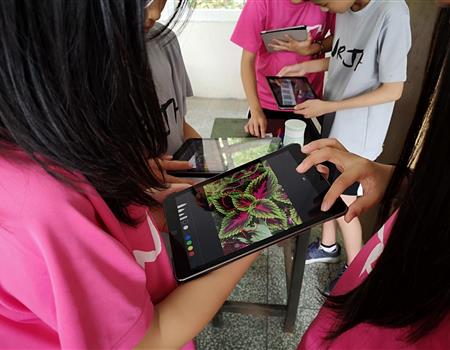 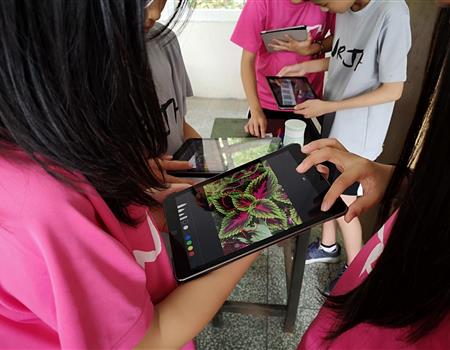 四、學習者心得：A:這是個國小沒有過的課程體驗，很有趣！B:原來我們的學校有這麼多生態。C:連假日時間我都想帶著父母親來學校看看。D:豐富的課程令我很期待！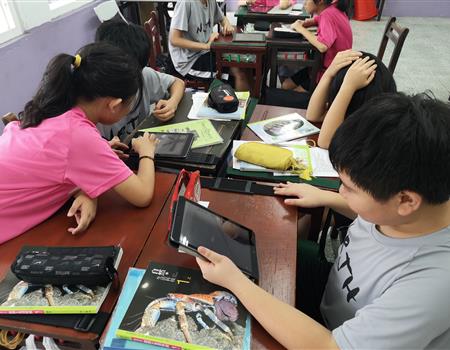 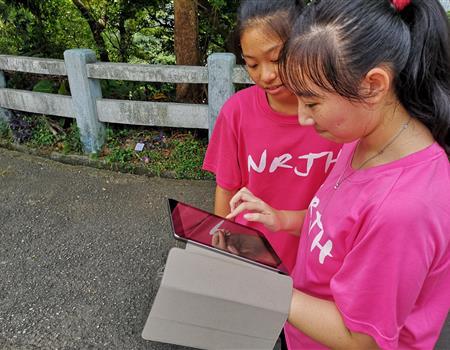 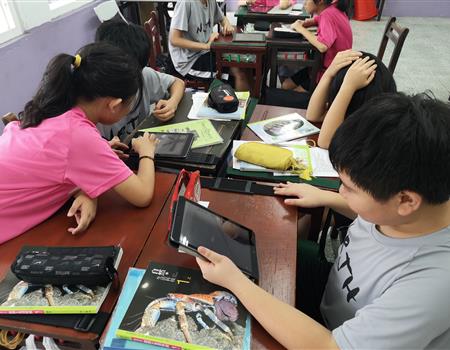 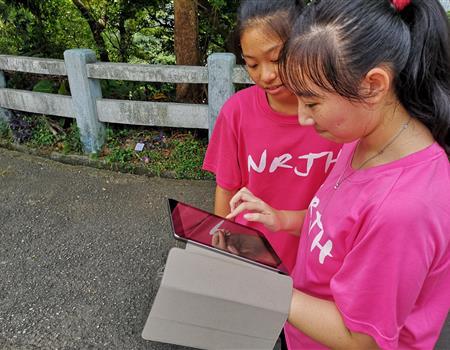 一、目標：1.能利用平板電腦照相，Qrcode，Openid及校園無線網路找出google文件相對應題目。2.能利用平板電腦照相，塗鴉功能，透過google雲端空間上傳作品。3.能利用平板電腦錄影功能，透過google雲端空間上傳作品。4.能利用教育百科詞條檢索功能及網路資源，延伸、補充校園生態關鍵字文字及圖片說明。5.組員能分工合作。二、進行方式：1.校園寶可夢生態尋寶QRcode抽籤及教育百科辭條應用說明。2.校園寶可夢生態尋寶解謎結合教育百科磁條檢索。3.讓學生自行以相關生態介紹拍成影片。4.使學生在校園實地走巡一次，認識在地生態景觀。三、成果描述：學生利用目前最常使用的網路資源加上時下最流行的QR code，學校現成的平板電腦，讓學生能夠自主養成自我探索資料的習慣，同時也能夠找出校園中最棒的生態資源。四、學習者心得：A:這是個國小沒有過的課程體驗，很有趣！B:原來我們的學校有這麼多生態。C:連假日時間我都想帶著父母親來學校看看。D:豐富的課程令我很期待！一、目標：1.能利用平板電腦照相，Qrcode，Openid及校園無線網路找出google文件相對應題目。2.能利用平板電腦照相，塗鴉功能，透過google雲端空間上傳作品。3.能利用平板電腦錄影功能，透過google雲端空間上傳作品。4.能利用教育百科詞條檢索功能及網路資源，延伸、補充校園生態關鍵字文字及圖片說明。5.組員能分工合作。二、進行方式：1.校園寶可夢生態尋寶QRcode抽籤及教育百科辭條應用說明。2.校園寶可夢生態尋寶解謎結合教育百科磁條檢索。3.讓學生自行以相關生態介紹拍成影片。4.使學生在校園實地走巡一次，認識在地生態景觀。三、成果描述：學生利用目前最常使用的網路資源加上時下最流行的QR code，學校現成的平板電腦，讓學生能夠自主養成自我探索資料的習慣，同時也能夠找出校園中最棒的生態資源。四、學習者心得：A:這是個國小沒有過的課程體驗，很有趣！B:原來我們的學校有這麼多生態。C:連假日時間我都想帶著父母親來學校看看。D:豐富的課程令我很期待！一、目標：1.能利用平板電腦照相，Qrcode，Openid及校園無線網路找出google文件相對應題目。2.能利用平板電腦照相，塗鴉功能，透過google雲端空間上傳作品。3.能利用平板電腦錄影功能，透過google雲端空間上傳作品。4.能利用教育百科詞條檢索功能及網路資源，延伸、補充校園生態關鍵字文字及圖片說明。5.組員能分工合作。二、進行方式：1.校園寶可夢生態尋寶QRcode抽籤及教育百科辭條應用說明。2.校園寶可夢生態尋寶解謎結合教育百科磁條檢索。3.讓學生自行以相關生態介紹拍成影片。4.使學生在校園實地走巡一次，認識在地生態景觀。三、成果描述：學生利用目前最常使用的網路資源加上時下最流行的QR code，學校現成的平板電腦，讓學生能夠自主養成自我探索資料的習慣，同時也能夠找出校園中最棒的生態資源。四、學習者心得：A:這是個國小沒有過的課程體驗，很有趣！B:原來我們的學校有這麼多生態。C:連假日時間我都想帶著父母親來學校看看。D:豐富的課程令我很期待！  課程設計：施駿鵬老師  課程設計：施駿鵬老師  課程設計：施駿鵬老師  參與人數：45人 活動日期：108/02/18-03/08